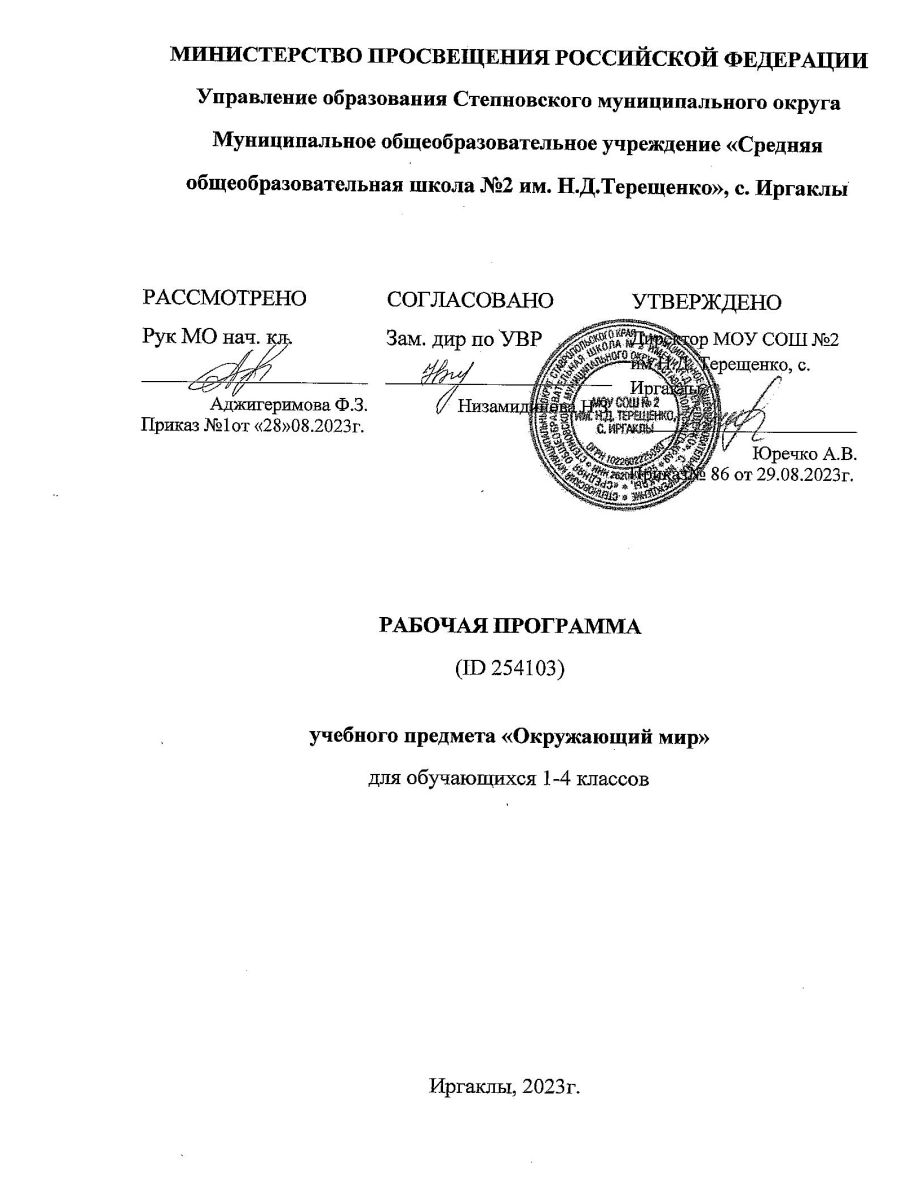 ПОЯСНИТЕЛЬНАЯ ЗАПИСКАРабочая программа по учебному предмету «Окружающий мир» (предметная область «Обществознание и естествознание» («Окружающий мир») соответствует Федеральной рабочей программе по учебному предмету «Окружающий мир» и включает пояснительную записку, содержание обучения, планируемые результаты освоения программы и тематическое планирование.Пояснительная записка отражает общие цели и задачи изучения окружающего мира, место в структуре учебного плана, а также подходы к отбору содержания и планируемым результатам.ОБЩАЯ ХАРАКТЕРИСТИКА ПРЕДМЕТАСодержание обучения раскрывает содержательные линии для обязательного изучения окружающего мира в каждом классе на уровне начального общего образования.Планируемые результаты программы по окружающему миру включают личностные, метапредметные результаты за период обучения, а также предметные достижения обучающегося за каждый год обучения на уровне начального общего образования.Программа по окружающему миру на уровне начального общего образования составлена на основе требований ФГОС НОО и федеральной рабочей программы воспитания.ЦЕЛИ ИЗУЧЕНИЯ ПРЕДМЕТАИзучение окружающего мира, интегрирующего знания о природе, предметном мире, обществе и взаимодействии людей в нём, соответствует потребностям и интересам обучающихся на уровне начального общего образования и направлено на достижение следующих целей:формирование целостного взгляда на мир, осознание места в нём человека на основе целостного взгляда на окружающий мир (природную и социальную среду обитания); освоение естественно-научных, обществоведческих, нравственно-этических понятий, представленных в содержании программы по окружающему миру;формирование ценности здоровья человека, его сохранения и укрепления, приверженности здоровому образу жизни;развитие умений и навыков применять полученные знания в реальной учебной и жизненной практике, связанной как с поисково-исследовательской деятельностью (наблюдения, опыты, трудовая деятельность), так и с творческим использованием приобретённых знаний в речевой, изобразительной, художественной деятельности;духовно-нравственное развитие и воспитание личности гражданина Российской Федерации, понимание своей принадлежности к Российскому государству, определённому этносу; проявление уважения к истории, культуре, традициям народов Российской Федерации; освоение обучающимися мирового культурного опыта по созданию общечеловеческих ценностей, законов и правил построения взаимоотношений в социуме;обогащение духовного опыта обучающихся, развитие способности ребёнка к социализации на основе принятия гуманистических норм жизни, приобретение опыта эмоционально-положительного отношения к природе в соответствии с экологическими нормами поведения; становление навыков повседневного проявления культуры общения, гуманного отношения к людям, уважительного отношения к их взглядам, мнению и индивидуальности.Центральной идеей конструирования содержания и планируемых результатов обучения окружающему миру является раскрытие роли человека в природе и обществе, ознакомление с правилами поведения в среде обитания и освоение общечеловеческих ценностей взаимодействия в системах: «Человек и природа», «Человек и общество», «Человек и другие люди», «Человек и познание». Важнейшей составляющей всех указанных систем является содержание, усвоение которого гарантирует формирование у обучающихся навыков здорового и безопасного образа жизни на основе развивающейся способности предвидеть результаты своих поступков и оценки возникшей ситуации. Отбор содержания программы по окружающему миру осуществлён на основе следующих ведущих идей:раскрытие роли человека в природе и обществе;освоение общечеловеческих ценностей взаимодействия в системах: «Человек и природа», «Человек и общество», «Человек и другие люди», «Человек и его самость», «Человек и познание».МЕСТО УЧЕБНОГО ПРЕДМЕТА «ОКРУЖАЮЩИЙ МИР» В УЧЕБНОМ ПЛАНЕОбщее число часов, отведённых на изучение курса «Окружающий мир», составляет 270 часов (два часа в неделю в каждом классе): 1 класс – 66 часов, 2 класс – 68 часов, 3 класс – 68 часов, 4 класс – 68 часов.СОДЕРЖАНИЕ УЧЕБНОГО ПРЕДМЕТА1 КЛАССЧеловек и обществоШкола. Школьные традиции и праздники. Адрес школы. Классный, школьный коллектив. Друзья, взаимоотношения между ними; ценность дружбы, согласия, взаимной помощи.Совместная деятельность с одноклассниками – учёба, игры, отдых. Рабочее место школьника: удобное размещение учебных материалов и учебного оборудования; поза; освещение рабочего места. Правила безопасной работы на учебном месте.Режим труда и отдыха.Семья. Моя семья в прошлом и настоящем. Имена и фамилии членов семьи, их профессии. Взаимоотношения и взаимопомощь в семье. Совместный труд и отдых. Домашний адрес.Россия – наша Родина. Москва – столица России. Символы России (герб, флаг, гимн). Народы России. Первоначальные сведения о родном крае. Название своего населённого пункта (города, села), региона. Культурные объекты родного края.Ценность и красота рукотворного мира. Правила поведения в социуме.Человек и природаПрирода – среда обитания человека. Природа и предметы, созданные человеком. Природные материалы. Бережное отношение к предметам, вещам, уход за ними. Неживая и живая природа. Наблюдение за погодой своего края. Погода и термометр. Определение температуры воздуха (воды) по термометру.Сезонные изменения в природе. Взаимосвязи между человеком и природой. Правила нравственного и безопасного поведения в природе.Растительный мир. Растения ближайшего окружения (узнавание, называние, краткое описание). Лиственные и хвойные растения. Дикорастущие и культурные растения. Части растения (называние, краткая характеристика значения для жизни растения): корень, стебель, лист, цветок, плод, семя. Комнатные растения, правила содержания и ухода.Мир животных Разные группы животных (звери, насекомые, птицы, рыбы и др.). Домашние и дикие животные (различия в условиях жизни). Забота о домашних питомцах.Правила безопасной жизнедеятельностиПонимание необходимости соблюдения режима дня, правил здорового питания и личной гигиены. Правила использования электронных средств, оснащенных экраном. Правила безопасности в быту: пользование бытовыми электроприборами, газовыми плитами.Дорога от дома до школы. Правила безопасного поведения пешехода (дорожные знаки, дорожная разметка, дорожные сигналы).Безопасность в информационно-телекоммуникационной сети Интернет (электронный дневник и электронные ресурсы школы) в условиях контролируемого доступа в информационно-телекоммуникационную сеть Интернет.Изучение окружающего мира в 1 классе способствует освоению на пропедевтическом уровне ряда универсальных учебных действий: познавательных универсальных учебных действий, коммуникативных универсальных учебных действий, регулятивных универсальных учебных действий, совместной деятельности. Базовые логические действия как часть познавательных универсальных учебных действий способствуют формированию умений:сравнивать происходящие в природе изменения, наблюдать зависимость изменений в живой природе от состояния неживой природы; приводить примеры представителей разных групп животных (звери, насекомые, рыбы, птицы), называть главную особенность представителей одной группы (в пределах изученного); приводить примеры лиственных и хвойных растений, сравнивать их, устанавливать различия во внешнем виде.Работа с информацией как часть познавательных универсальных учебных действий способствует формированию умений:понимать, что информация может быть представлена в разной форме – текста, иллюстраций, видео, таблицы; соотносить иллюстрацию явления (объекта, предмета) с его названием.Коммуникативные универсальные учебные действия способствуют формированию умений:в процессе учебного диалога слушать говорящего; отвечать на вопросы, дополнять ответы участников; уважительно от носиться к разным мнениям; воспроизводить названия своего населенного пункта, название страны, её столицы; воспроизводить наизусть слова гимна России; соотносить предметы декоративно-прикладного искусства с принадлежностью народу РФ, описывать предмет по предложенному плану; описывать по предложенному плану время года, передавать в рассказе своё отношение к природным явлениям; сравнивать домашних и диких животных, объяснять, чем они различаются. Регулятивные универсальные учебные действия способствуют формированию умений:сравнивать организацию своей жизни с установленными правилами здорового образа жизни (выполнение режима, двигательная активность, закаливание, безопасность использования бытовых электроприборов); оценивать выполнение правил безопасного поведения на дорогах и улицах другими детьми, выполнять самооценку; анализировать предложенные ситуации: устанавливать нарушения режима дня, организации учебной работы; нарушения правил дорожного движения, правил пользования электро- и газовыми приборами.Совместная деятельность способствует формированию умений:соблюдать правила общения в совместной деятельности: договариваться, справедливо распределять работу, определять нарушение правил взаимоотношений, при участии учителя устранять возникающие конфликты.2 КЛАССЧеловек и обществоНаша Родина – Россия, Российская Федерация. Россия и её столица на карте. Государственные символы России. Москва – столица России. Святыни Москвы – святыни России: Кремль, Красная площадь, Большой театр и др. Характеристика отдельных исторических событий, связанных с Москвой (основание Москвы, строительство Кремля и др.). Герб Москвы. Расположение Москвы на карте. Города России. Россия – многонациональное государство. Народы России, их традиции, обычаи, праздники. Родной край, его природные и культурные достопримечательности. Значимые события истории родного края.Свой регион и его главный город на карте; символика своего региона. Хозяйственные занятия, профессии жителей родного края. Значение труда в жизни человека и общества.Семья. Семейные ценности и традиции. Родословная. Составление схемы родословного древа, истории семьи.Правила культурного поведения в общественных местах. Доброта, справедливость, честность, уважение к чужому мнению и особенностям других людей – главные правила взаимоотношений членов общества.Человек и природаМетоды познания природы: наблюдения, опыты, измерения.Звёзды и созвездия, наблюдения звёздного неба. Планеты. Чем Земля отличается от других планет; условия жизни на Земле. Изображения Земли: глобус, карта, план. Карта мира. Материки, океаны. Определение сторон горизонта при помощи компаса. Ориентирование на местности по местным природным признакам, Солнцу. Компас, устройство; ориентирование с помощью компаса.Многообразие растений. Деревья, кустарники, травы. Дикорастущие и культурные растения. Связи в природе. Годовой ход изменений в жизни растений. Многообразие животных. Насекомые, рыбы, птицы, звери, земноводные, пресмыкающиеся: общая характеристика внешних признаков. Связи в природе. Годовой ход изменений в жизни животных.Красная книга России, её значение, отдельные представители растений и животных Красной книги. Заповедники, природные парки. Охрана природы. Правила нравственного поведения на природе.Правила безопасной жизнедеятельностиЗдоровый образ жизни: режим дня (чередование сна, учебных занятий, двигательной активности) и рациональное питание (количество приёмов пищи и рацион питания). Физическая культура, закаливание, игры на воздухе как условие сохранения и укрепления здоровья.Правила безопасности в школе (маршрут до школы, правила поведения на занятиях, переменах, при приёмах пищи и на пришкольной территории), в быту, на прогулках.Правила безопасного поведения пассажира наземного транспорта и метро (ожидание на остановке, посадка, размещение в салоне или вагоне, высадка, знаки безопасности на общественном транспорте). Номера телефонов экстренной помощи.Правила поведения при пользовании компьютером. Безопасность в информационно-коммуникационной сети Интернет (коммуникация в мессенджерах и социальных группах) в условиях контролируемого доступа в информационно-коммуникационную сеть Интернет.Изучение окружающего мира во 2 классе способствует освоению на пропедевтическом уровне ряда универсальных учебных действий: познавательных универсальных учебных действий, коммуникативных универсальных учебных действий, регулятивных универсальных учебных действий, совместной деятельности. Универсальные учебные действия (пропедевтический уровень)Базовые логические действия как часть познавательных универсальных учебных действий способствуют формированию умений:ориентироваться в методах познания природы (наблюдение, опыт, сравнение, измерение); определять на основе наблюдения состояние вещества (жидкое, твёрдое, газообразное); различать символы РФ; различать деревья, кустарники, травы; приводить примеры (в пределах изученного); группировать растения: дикорастущие и культурные; лекарственные и ядовитые (в пределах изученного); различать прошлое, настоящее, будущее. Работа с информацией как часть познавательных универсальных учебных действий способствует формированию умений:различать информацию, представленную в тексте, графически, аудиовизуально; читать информацию, представленную в схеме, таблице; используя текстовую информацию, заполнять таблицы; дополнять схемы; соотносить пример (рисунок, предложенную ситуацию) со временем протекания.Коммуникативные универсальные учебные действия способствуют формированию умений:ориентироваться в терминах (понятиях), соотносить их с краткой характеристикой:понятия и термины, связанные с социальным миром (индивидуальность человека, органы чувств, жизнедеятельность; поколение, старшее поколение, культура поведения; Родина, столица, родной край, регион); понятия и термины, связанные с миром природы (среда обитания, тело, явление, вещество; заповедник); понятия и термины, связанные с организацией своей жизни и охраны здоровья (режим, правильное питание, закаливание, безопасность, опасная ситуация).описывать условия жизни на Земле, отличие нашей планеты от других планет Солнечной системы;создавать небольшие описания на предложенную тему (например, «Моя семья», «Какие бывают профессии?», «Что «умеют» органы чувств?», «Лес – природное сообщество» и др.);создавать высказывания-рассуждения (например, признаки животного и растения как живого существа; связь изменений в живой природе с явлениями неживой природы);приводить примеры растений и животных, занесённых в Красную книгу России (на примере своей местности);описывать современные события от имени их участника.Регулятивные универсальные учебные действия способствуют формированию умений:следовать образцу, предложенному плану и инструкции при решении учебной задачи;контролировать с небольшой помощью учителя последовательность действий по решению учебной задачи; оценивать результаты своей работы, анализировать оценку учителя и одноклассников, спокойно, без обид принимать советы и замечания. Совместная деятельность способствует формированию умений:строить свою учебную и игровую деятельность, житейские ситуации в соответствии с правилами поведения, принятыми в обществе; оценивать жизненные ситуации с точки зрения правил поведения, культуры общения, проявления терпения и уважения к собеседнику; проводить в парах (группах) простые опыты по определению свойств разных веществ (вода, молоко, сахар, соль, железо), совместно намечать план работы, оценивать свой вклад в общее дело; определять причины возможных конфликтов, выбирать (из предложенных) способы их разрешения. 3 КЛАССЧеловек и обществоОбщество как совокупность людей, которые объединены общей культурой и связаны друг с другом совместной деятельностью во имя общей цели. Наша Родина – Российская Федерация. Уникальные памятники культуры России, родного края. Государственная символика Российской Федерации и своего региона. Города Золотого кольца России. Народы России. Уважение к культуре, традициям своего народа и других народов, государственным символам России.Семья – коллектив близких, родных людей. Семейный бюджет, доходы и расходы семьи. Уважение к семейным ценностям.Правила нравственного поведения в социуме. Внимание, уважительное отношение к людям с ограниченными возможностями здоровья, забота о них.Значение труда в жизни человека и общества. Трудолюбие как общественно значимая ценность в культуре народов России. Особенности труда людей родного края, их профессии.Страны и народы мира. Памятники природы и культуры – символы стран, в которых они находятся.Человек и природаМетоды изучения природы. Карта мира. Материки и части света.Вещество. Разнообразие веществ в окружающем мире. Примеры веществ: соль, сахар, вода, природный газ. Твёрдые тела, жидкости, газы. Простейшие практические работы с веществами, жидкостями, газами. Воздух – смесь газов. Свойства воздуха. Значение воздуха для растений, животных, человека. Вода. Свойства воды. Состояния воды, её распространение в природе, значение для живых организмов и хозяйственной жизни человека. Круговорот воды в природе. Охрана воздуха, воды.Горные породы и минералы. Полезные ископаемые, их значение в хозяйстве человека, бережное отношение людей к полезным ископаемым. Полезные ископаемые родного края (2–3 примера). Почва, её состав, значение для живой природы и хозяйственной жизни человека.Первоначальные представления о бактериях. Грибы: строение шляпочных грибов. Грибы съедобные и несъедобные.Разнообразие растений. Зависимость жизненного цикла организмов от условий окружающей среды. Размножение и развитие растений. Особенности питания и дыхания растений. Роль растений в природе и жизни людей, бережное отношение человека к растениям. Условия, необходимые для жизни растения (свет, тепло, воздух, вода). Наблюдение роста растений, фиксация изменений. Растения родного края, названия и краткая характеристика на основе наблюдений. Охрана растений.Разнообразие животных. Зависимость жизненного цикла организмов от условий окружающей среды. Размножение и развитие животных (рыбы, птицы, звери). Особенности питания животных. Цепи питания. Условия, необходимые для жизни животных (воздух, вода, тепло, пища). Роль животных в природе и жизни людей, бережное отношение человека к животным. Охрана животных. Животные родного края, их названия, краткая характеристика на основе наблюдений.Природные сообщества: лес, луг, пруд. Взаимосвязи в природном сообществе: растения – пища и укрытие для животных; животные – распространители плодов и семян растений. Влияние человека на природные сообщества. Природные сообщества родного края (2–3 примера на основе наблюдений). Правила нравственного поведения в природных сообществах.Человек – часть природы. Общее представление о строении тела человека. Системы органов (опорно-двигательная, пищеварительная, дыхательная, кровеносная, нервная, органы чувств), их роль в жизнедеятельности организма. Измерение температуры тела человека, частоты пульса.Правила безопасной жизнедеятельностиЗдоровый образ жизни: двигательная активность (утренняя зарядка, динамические паузы), закаливание и профилактика заболеваний. Забота о здоровье и безопасности окружающих людей. Безопасность во дворе жилого дома (правила перемещения внутри двора и пересечения дворовой проезжей части, безопасные зоны электрических, газовых, тепловых подстанций и других опасных объектов инженерной инфраструктуры жилого дома, предупреждающие знаки безопасности). Правила безопасного поведения пассажира железнодорожного, водного и авиатранспорта (правила безопасного поведения на вокзалах и в аэропортах, безопасное поведение в вагоне, на борту самолёта, судна; знаки безопасности).Безопасность в информационно-коммуникационной сети Интернет (ориентирование в признаках мошеннических действий, защита персональной информации, правила коммуникации в мессенджерах и социальных группах) в условиях контролируемого доступа в информационно-коммуникационную сеть Интернет. Изучение окружающего мира в 3 классе способствует освоению ряда универсальных учебных действий: познавательных универсальных учебных действий, коммуникативных универсальных учебных действий, регулятивных универсальных учебных действий, совместной деятельности.Базовые логические и исследовательские действия как часть познавательных универсальных учебных действий способствуют формированию умений:проводить несложные наблюдения в природе (сезонные изменения, поведение животных) по предложенному и самостоятельно составленному плану; на основе результатов совместных с одноклассниками наблюдений (в парах, группах) делать выводы; устанавливать зависимость между внешним видом, особенностями поведения и условиями жизни животного; определять (в процессе рассматривания объектов и явлений) существенные признаки и отношения между объектами и явлениями; моделировать цепи питания в природном сообществе; различать понятия «век», «столетие», «историческое время»; соотносить историческое событие с датой (историческим периодом).Работа с информацией как часть познавательных универсальных учебных действий способствует формированию умений:понимать, что работа с моделями Земли (глобус, карта) может дать полезную и интересную информацию о природе нашей планеты; находить на глобусе материки и океаны, воспроизводить их названия; находить на карте нашу страну, столицу, свой регион; читать несложные планы, соотносить условные обозначения с изображёнными объектами; находить по предложению учителя информацию в разных источниках – текстах, таблицах, схемах, в том числе в информационно-коммуникационной сети Интернет (в условиях контролируемого входа);соблюдать правила безопасности при работе в информационной среде. Коммуникативные универсальные учебные действия способствуют формированию умений:ориентироваться в понятиях, соотносить понятия и термины с их краткой характеристикой:1. понятия и термины, связанные с социальным миром (безопасность, семейный бюджет, памятник культуры); 2. понятия и термины, связанные с миром природы (планета, материк, океан, модель Земли, царство природы, природное сообщество, цепь питания, Красная книга); 3. понятия и термины, связанные с безопасной жизнедеятельностью (знаки дорожного движения, дорожные ловушки, опасные ситуации, предвидение).описывать (характеризовать) условия жизни на Земле;описывать схожие, различные, индивидуальные признаки на основе сравнения объектов природы; приводить примеры, кратко характеризовать представителей разных царств природы; называть признаки (характеризовать) животного (растения) как живого организма; описывать (характеризовать) отдельные страницы истории нашей страны (в пределах изученного).Регулятивные универсальные учебные действия способствуют формированию умений:планировать шаги по решению учебной задачи, контролировать свои действия (при небольшой помощи учителя); устанавливать причину возникающей трудности или ошибки, корректировать свои действия.Совместная деятельность способствует формированию умений:участвуя в совместной деятельности, выполнять роли руководителя (лидера), подчинённого; оценивать результаты деятельности участников, положительно реагировать на советы и замечания в свой адрес; выполнять правила совместной деятельности, признавать право другого человека иметь собственное суждение, мнение; самостоятельно разрешать возникающие конфликты с учётом этики общения. 4 КЛАССЧеловек и обществоКонституция – Основной закон Российской Федерации. Права и обязанности гражданина Российской Федерации. Президент Российской Федерации – глава государства. Политико-административная карта России. Общая характеристика родного края, важнейшие достопримечательности, знаменитые соотечественники.Города России. Святыни городов России. Главный город родного края: достопримечательности, история и характеристика отдельных исторических событий, связанных с ним.Праздник в жизни общества как средство укрепления общественной солидарности и упрочения духовных связей между соотечественниками. Новый год, День защитника Отечества, Международный женский день, День весны и труда, День Победы, День России, День народного единства, День Конституции. Праздники и памятные даты своего региона. Уважение к культуре, истории, традициям своего народа и других народов, государственным символам России.История Отечества «Лента времени» и историческая карта.Наиболее важные и яркие события общественной и культурной жизни страны в разные исторические периоды: Государство Русь, Московское государство, Российская империя, СССР, Российская Федерация. Картины быта, труда, духовно-нравственные и культурные традиции людей в разные исторические времена. Выдающиеся люди разных эпох как носители базовых национальных ценностей.Наиболее значимые объекты списка Всемирного культурного наследия в России и за рубежом. Охрана памятников истории и культуры. Посильное участие в охране памятников истории и культуры своего края. Личная ответственность каждого человека за сохранность историко-культурного наследия своего края.Правила нравственного поведения в социуме, отношение к людям независимо от их национальности, социального статуса, религиозной принадлежности.Человек и природаМетоды познания окружающей природы: наблюдения, сравнения, измерения, опыты по исследованию природных объектов и явлений. Солнце – ближайшая к нам звезда, источник света и тепла для всего живого на Земле. Характеристика планет Солнечной системы. Естественные спутники планет. Смена дня и ночи на Земле. Вращение Земли как причина смены дня и ночи. Обращение Земли вокруг Солнца и смена времён года.Формы земной поверхности: равнины, горы, холмы, овраги (общее представление, условное обозначение равнин и гор на карте). Равнины и горы России. Особенности поверхности родного края (краткая характеристика на основе наблюдений).Водоёмы, их разнообразие (океан, море, озеро, пруд, болото); река как водный поток; использование рек и водоёмов человеком. Крупнейшие реки и озёра России, моря, омывающие её берега, океаны. Водоёмы и реки родного края (названия, краткая характеристика на основе наблюдений).Наиболее значимые природные объекты списка Всемирного наследия в России и за рубежом (2–3 объекта).Природные зоны России: общее представление, основные природные зоны (климат, растительный и животный мир, особенности труда и быта людей, влияние человека на природу изучаемых зон, охрана природы). Связи в природных зонах.Некоторые доступные для понимания экологические проблемы взаимодействия человека и природы. Охрана природных богатств: воды, воздуха, полезных ископаемых, растительного и животного мира. Правила нравственного поведения в природе. Международная Красная книга (отдельные примеры).Правила безопасной жизнедеятельностиЗдоровый образ жизни: профилактика вредных привычек.Безопасность в городе (планирование маршрутов с учётом транспортной инфраструктуры города; правила безопасного по ведения в общественных местах, зонах отдыха, учреждениях культуры). Правила безопасного поведения велосипедиста с учётом дорожных знаков и разметки, сигналов и средств защиты велосипедиста, правила использования самоката и других средств индивидуальной мобильности.Безопасность в информационно-коммуникационной сети Интернет (поиск достоверной информации, опознавание государственных образовательных ресурсов и детских развлекательных порталов) в условиях контролируемого доступа в информационно-коммуникационную сеть Интернет.Изучение окружающего мира в 4 классе способствует освоению ряда универсальных учебных действий: познавательных универсальных учебных действий, коммуникативных универсальных учебных действий, регулятивных универсальных учебных действий, совместной деятельности.Базовые логические и исследовательские действия как часть познавательных универсальных учебных действий способствуют формированию умений:устанавливать последовательность этапов возрастного развития человека; конструировать в учебных и игровых ситуациях правила безопасного поведения в среде обитания; моделировать схемы природных объектов (строение почвы; движение реки, форма поверхности); соотносить объекты природы с принадлежностью к определённой природной зоне; классифицировать природные объекты по принадлежности к природной зоне; определять разрыв между реальным и желательным состоянием объекта (ситуации) на основе предложенных учителем вопросов. Работа с информацией как часть познавательных универсальных учебных действий способствует формированию умений:использовать умения работать с информацией, представленной в разных формах; оценивать объективность информации, учитывать правила безопасного использования электронных образовательных и информационных ресурсов;использовать для уточнения и расширения своих знаний об окружающем мире словари, справочники, энциклопедии, в том числе и информационно-коммуникационную сеть Интернет (в условиях контролируемого выхода); делать сообщения (доклады) на предложенную тему на основе дополнительной информации, подготавливать презентацию, включая в неё иллюстрации, таблицы, диаграммы. Коммуникативные универсальные учебные действия способствуют формированию умений:ориентироваться в понятиях: организм, возраст, система органов; культура, долг, соотечественник, берестяная грамота, первопечатник, иконопись, объект Всемирного природного и культурного наследия; характеризовать человека как живой организм: раскрывать функции различных систем органов; объяснять особую роль нервной системы в деятельности организма; создавать текст-рассуждение: объяснять вред для здоровья и самочувствия организма вредных привычек; описывать ситуации проявления нравственных качеств – отзывчивости, доброты, справедливости и др.; составлять краткие суждения о связях и зависимостях в природе (на основе сезонных изменений, особенностей жизни природных зон, пищевых цепей); составлять небольшие тексты «Права и обязанности гражданина РФ»; создавать небольшие тексты о знаменательных страницах истории нашей страны (в рамках изученного). Регулятивные универсальные учебные действия способствуют формированию умений:самостоятельно планировать алгоритм решения учебной задачи; предвидеть трудности и возможные ошибки; контролировать процесс и результат выполнения задания, корректировать учебные действия при необходимости; адекватно принимать оценку своей работы; планировать работу над ошибками; находить ошибки в своей и чужих работах, устанавливать их причины. Совместная деятельность способствует формированию умений:выполнять правила совместной деятельности при выполнении разных ролей – руководитель, подчинённый, напарник, члена большого коллектива; ответственно относиться к своим обязанностям в процессе совместной деятельности, объективно оценивать свой вклад в общее дело; анализировать ситуации, возникающие в процессе совместных игр, труда, использования инструментов, которые могут стать опасными для здоровья и жизни других людей. ПЛАНИРУЕМЫЕ ОБРАЗОВАТЕЛЬНЫЕ РЕЗУЛЬТАТЫИзучение предмета «Окружающий мир» на уровне начального общего образования направлено на достижение обучающимися личностных, метапредметных и предметных результатов освоения учебного предмета.ЛИЧНОСТНЫЕ РЕЗУЛЬТАТЫЛичностные результаты изучения предмета «Окружающий мир» характеризуют готовность обучающихся руководствоваться традиционными российскими социокультурными и духовно-нравственными ценностями, принятыми в обществе правилами и нормами поведения и должны отражать приобретение первоначального опыта деятельности обучающихся, в части:Гражданско-патриотического воспитания:становление ценностного отношения к своей Родине – России; понимание особой роли многонациональной России в современном мире; осознание своей этнокультурной и российской гражданской идентичности, принадлежности к российскому народу, к своей национальной общности; сопричастность к прошлому, настоящему и будущему своей страны и родного края; проявление интереса к истории и многонациональной культуре своей страны, уважения к своему и другим народам; первоначальные представления о человеке как члене общества, осознание прав и ответственности человека как члена общества.Духовно-нравственного воспитания:проявление культуры общения, уважительного отношения к людям, их взглядам, признанию их индивидуальности; принятие существующих в обществе нравственно-этических норм поведения и правил межличностных отношений, которые строятся на проявлении гуманизма, сопереживания, уважения и доброжелательности; применение правил совместной деятельности, проявление способности договариваться, неприятие любых форм поведения, направленных на причинение физического и морального вреда другим людям. Эстетического воспитания:понимание особой роли России в развитии общемировой художественной культуры, проявление уважительного отношения, восприимчивости и интереса к разным видам искусства, традициям и творчеству своего и других народов; использование полученных знаний в продуктивной и преобразующей деятельности, в разных видах художественной деятельности. Физического воспитания, формирования культуры здоровья и эмоционального благополучия:соблюдение правил организации здорового и безопасного (для себя и других людей) образа жизни; выполнение правил безопасного поведении в окружающей среде (в том числе информационной); приобретение опыта эмоционального отношения к среде обитания, бережное отношение к физическому и психическому здоровью. Трудового воспитания:осознание ценности трудовой деятельности в жизни человека и общества, ответственное потребление и бережное отношение к результатам труда, навыки участия в различных видах трудовой деятельности, интерес к различным профессиям. Экологического воспитания:осознание роли человека в природе и обществе, принятие экологических норм поведения, бережного отношения к природе, неприятие действий, приносящих ей вред. Ценности научного познания:осознание ценности познания для развития человека, необходимости самообразования и саморазвития;проявление познавательного интереса, активности, инициативности, любознательности и самостоятельности в расширении своих знаний, в том числе с использованием различных информационных средств. МЕТАПРЕДМЕТНЫЕ РЕЗУЛЬТАТЫПознавательные универсальные учебные действия:1) Базовые логические действия:понимать целостность окружающего мира (взаимосвязь природной и социальной среды обитания), проявлять способность ориентироваться в изменяющейся действительности; на основе наблюдений доступных объектов окружающего мира устанавливать связи и зависимости между объектами (часть – целое; причина – следствие; изменения во времени и в пространстве); сравнивать объекты окружающего мира, устанавливать основания для сравнения, устанавливать аналогии; объединять части объекта (объекты) по определённому признаку; определять существенный признак для классификации, классифицировать предложенные объекты; находить закономерности и противоречия в рассматриваемых фактах, данных и наблюдениях на основе предложенного алгоритма; выявлять недостаток информации для решения учебной (практической) задачи на основе предложенного алгоритма. 2) Базовые исследовательские действия:проводить (по предложенному и самостоятельно составленному плану или выдвинутому предположению) наблюдения, несложные опыты; проявлять интерес к экспериментам, проводимым под руководством учителя; определять разницу между реальным и желательным состоянием объекта (ситуации) на основе предложенных вопросов; формулировать с помощью учителя цель предстоящей работы, прогнозировать возможное развитие процессов, событий и последствия в аналогичных или сходных ситуациях; моделировать ситуации на основе изученного материала о связях в природе (живая и неживая природа, цепи питания; природные зоны), а также в социуме (лента времени; поведение и его последствия; коллективный труд и его результаты и др.); проводить по предложенному плану опыт, несложное исследование по установлению особенностей объекта изучения и связей между объектами (часть – целое, причина – следствие); формулировать выводы и подкреплять их доказательствами на основе результатов проведённого наблюдения (опыта, измерения, исследования). 3) Работа с информацией:использовать различные источники для поиска информации, выбирать источник получения информации с учётом учебной задачи; находить в предложенном источнике информацию, представленную в явном виде, согласно заданному алгоритму; распознавать достоверную и недостоверную информацию самостоятельно или на основе предложенного учителем способа её проверки; находить и использовать для решения учебных задач текстовую, графическую, аудиовизуальную информацию; читать и интерпретировать графически представленную информацию (схему, таблицу, иллюстрацию); соблюдать правила информационной безопасности в условиях контролируемого доступа в информационно-телекоммуникационную сеть Интернет (с помощью учителя); анализировать и создавать текстовую, видео, графическую, звуковую информацию в соответствии с учебной задачей;фиксировать полученные результаты в текстовой форме (отчёт, выступление, высказывание) и графическом виде (рисунок, схема, диаграмма).Коммуникативные универсальные учебные действия:в процессе диалогов задавать вопросы, высказывать суждения, оценивать выступления участников; признавать возможность существования разных точек зрения; корректно и аргументированно высказывать своё мнение; приводить доказательства своей правоты; соблюдать правила ведения диалога и дискуссии; проявлять уважительное отношение к собеседнику; использовать смысловое чтение для определения темы, главной мысли текста о природе, социальной жизни, взаимоотношениях и поступках людей; создавать устные и письменные тексты (описание, рассуждение, повествование); конструировать обобщения и выводы на основе полученных результатов наблюдений и опытной работы, подкреплять их доказательствами; находить ошибки и восстанавливать деформированный текст об изученных объектах и явлениях природы, событиях социальной жизни; готовить небольшие публичные выступления с возможной презентацией (текст, рисунки, фото, плакаты и др.) к тексту выступления. Регулятивные универсальные учебные действия:1) Самоорганизация:планировать самостоятельно или с небольшой помощью учителя действия по решению учебной задачи; выстраивать последовательность выбранных действий и операций.2) Самоконтроль и самооценка:осуществлять контроль процесса и результата своей деятельности; находить ошибки в своей работе и устанавливать их причины; корректировать свои действия при необходимости (с небольшой помощью учителя); предвидеть возможность возникновения трудностей и ошибок, предусматривать способы их предупреждения, в том числе в житейских ситуациях, опасных для здоровья и жизни. объективно оценивать результаты своей деятельности, соотносить свою оценку с оценкой учителя; оценивать целесообразность выбранных способов действия, при необходимости корректировать их. Совместная деятельность:понимать значение коллективной деятельности для успешного решения учебной (практической) задачи; активно участвовать в формулировании краткосрочных и долгосрочных целей совместной деятельности (на основе изученного материала по окружающему миру); коллективно строить действия по достижению общей цели: распределять роли, договариваться, обсуждать процесс и результат совместной работы; проявлять готовность руководить, выполнять поручения, подчиняться; выполнять правила совместной деятельности: справедливо распределять и оценивать работу каждого участника; считаться с наличием разных мнений; не допускать конфликтов, при их возникновении мирно разрешать без участия взрослого; ответственно выполнять свою часть работы. ПРЕДМЕТНЫЕ РЕЗУЛЬТАТЫ1 КЛАССК концу обучения в 1 классе обучающийся научится:называть себя и членов своей семьи по фамилии, имени, отчеству, профессии членов своей семьи, домашний адрес и адрес своей школы; проявлять уважение к семейным ценностям и традициям, соблюдать правила нравственного поведения в социуме и на природе; воспроизводить название своего населённого пункта, региона, страны; приводить примеры культурных объектов родного края, школьных традиций и праздников, традиций и ценностей своей семьи, профессий; различать объекты живой и неживой природы, объекты, созданные человеком, и природные материалы, части растений (корень, стебель, лист, цветок, плод, семя), группы животных (насекомые, рыбы, птицы, звери); описывать на основе опорных слов наиболее распространённые в родном крае дикорастущие и культурные растения, диких и домашних животных; сезонные явления в разные времена года; деревья, кустарники, травы; основные группы животных (насекомые, рыбы, птицы, звери); выделять их наиболее существенные признаки; применять правила ухода за комнатными растениями и домашними животными; проводить, соблюдая правила безопасного труда, несложные групповые и индивидуальные наблюдения (в том числе за сезонными изменениями в природе своей местности), измерения (в том числе вести счёт времени, измерять температуру воздуха) и опыты под руководством учителя; использовать для ответов на вопросы небольшие тексты о природе и обществе; оценивать ситуации, раскрывающие положительное и негативное отношение к природе; правила поведения в быту, в общественных местах; соблюдать правила безопасности на учебном месте школьника; во время наблюдений и опытов; безопасно пользоваться бытовыми электроприборами; соблюдать правила использования электронных средств, оснащённых экраном;соблюдать правила здорового питания и личной гигиены; соблюдать правила безопасного поведения пешехода; соблюдать правила безопасного поведения в природе; с помощью взрослых (учителя, родители) пользоваться электронным дневником и электронными ресурсами школы.2 КЛАССК концу обучения во 2 классе обучающийся научится:находить Россию на карте мира, на карте России - Москву, свой регион и его главный город; узнавать государственную символику Российской Федерации (гимн, герб, флаг) и своего региона; проявлять уважение к семейным ценностям и традициям, традициям своего народа и других народов, государственным символам России; соблюдать правила нравственного поведения в социуме и на природе; распознавать изученные объекты окружающего мира по их описанию, рисункам и фотографиям, различать их в окружающем мире; приводить примеры изученных традиций, обычаев и праздников народов родного края; важных событий прошлого и настоящего родного края; трудовой деятельности и профессий жителей родного края; проводить, соблюдая правила безопасного труда, несложные наблюдения и опыты с природными объектами, измерения; приводить примеры изученных взаимосвязей в природе, примеры, иллюстрирующие значение природы в жизни человека; описывать на основе предложенного плана или опорных слов изученные культурные объекты (достопримечательности родного края, музейные экспонаты); описывать на основе предложенного плана или опорных слов изученные природные объекты и явления, в том числе звёзды, созвездия, планеты; группировать изученные объекты живой и неживой природы по предложенным признакам; сравнивать объекты живой и неживой природы на основе внешних признаков; ориентироваться на местности по местным природным признакам, Солнцу, компасу; создавать по заданному плану развёрнутые высказывания о природе и обществе; использовать для ответов на вопросы небольшие тексты о природе и обществе; соблюдать правила нравственного поведения в социуме и в природе, оценивать примеры положительного и негативного отношения к объектам природы, проявления внимания, помощи людям, нуждающимся в ней; соблюдать правила безопасного поведения в школе, правила безопасного поведения пассажира наземного транспорта и метро; соблюдать режим дня и питания; безопасно использовать мессенджеры в условиях контролируемого доступа в информационно-телекоммуникационную сеть Интернет; безопасно осуществлять коммуникацию в школьных сообществах с помощью учителя (при необходимости).3 КЛАССК концу обучения в 3 классе обучающийся научится:различать государственную символику Российской Федерации (гимн, герб, флаг); проявлять уважение к государственным символам России и своего региона; проявлять уважение к семейным ценностям и традициям, традициям своего народа и других народов; соблюдать правила нравственного поведения в социуме; приводить примеры памятников природы, культурных объектов и достопримечательностей родного края; столицы России, городов РФ с богатой историей и культурой; российских центров декоративно-прикладного искусства; проявлять интерес и уважение к истории и культуре народов России; показывать на карте мира материки, изученные страны мира; различать расходы и доходы семейного бюджета; распознавать изученные объекты природы по их описанию, рисункам и фотографиям, различать их в окружающем мире; проводить по предложенному плану или инструкции небольшие опыты с природными объектами с использованием простейшего лабораторного оборудования и измерительных приборов; соблюдать безопасность проведения опытов; группировать изученные объекты живой и неживой природы, проводить простейшую классификацию; сравнивать по заданному количеству признаков объекты живой и неживой природы; описывать на основе предложенного плана изученные объекты и явления природы, выделяя их существенные признаки и характерные свойства; использовать различные источники информации о природе и обществе для поиска и извлечения информации, ответов на вопросы; использовать знания о взаимосвязях в природе, связи человека и природы для объяснения простейших явлений и процессов в природе, организме человека; фиксировать результаты наблюдений, опытной работы, в процессе коллективной деятельности обобщать полученные результаты и делать выводы; создавать по заданному плану собственные развёрнутые высказывания о природе, человеке и обществе, сопровождая выступление иллюстрациями (презентацией); соблюдать правила безопасного поведения пассажира железнодорожного, водного и авиатранспорта; соблюдать основы здорового образа жизни, в том числе требования к двигательной активности и принципы здорового питания;соблюдать основы профилактики заболеваний;соблюдать правила безопасного поведения во дворе жилого дома; соблюдать правила нравственного поведения на природе; безопасно использовать персональные данные в условиях контролируемого доступа в информационно-телекоммуникационную сеть Интернет; ориентироваться в возможных мошеннических действиях при общении в мессенджерах.4 КЛАССК концу обучения в 4 классе обучающийся научится:проявлять уважение к семейным ценностям и традициям, традициям своего народа и других народов, государственным символам России; соблюдать правила нравственного поведения в социуме; показывать на физической карте изученные крупные географические объекты России (горы, равнины, реки, озёра, моря, омывающие территорию России); показывать на исторической карте места изученных исторических событий; находить место изученных событий на «ленте времени»; знать основные права и обязанности гражданина Российской Федерации; соотносить изученные исторические события и исторических деятелей с веками и периодами истории России; рассказывать о государственных праздниках России, наиболее важных событиях истории России, наиболее известных российских исторических деятелях разных периодов, достопримечательностях столицы России и родного края; описывать на основе предложенного плана изученные объекты, выделяя их существенные признаки, в том числе государственную символику России и своего региона; проводить по предложенному/самостоятельно составленному плану или выдвинутому предположению несложные наблюдения, опыты с объектами природы с использованием простейшего лабораторного оборудования и измерительных приборов, следуя правилам безопасного труда; распознавать изученные объекты и явления живой и неживой природы по их описанию, рисункам и фотографиям, различать их в окружающем мире; группировать изученные объекты живой и неживой природы, самостоятельно выбирая признак для группировки; проводить простейшие классификации; сравнивать объекты живой и неживой природы на основе их внешних признаков и известных характерных свойств; использовать знания о взаимосвязях в природе для объяснения простейших явлений и процессов в природе (в том числе смены дня и ночи, смены времён года, сезонных изменений в природе своей местности, причины смены природных зон); называть наиболее значимые природные объекты Всемирного наследия в России и за рубежом (в пределах изученного);называть экологические проблемы и определять пути их решения; создавать по заданному плану собственные развёрнутые высказывания о природе и обществе; использовать различные источники информации для поиска и извлечения информации, ответов на вопросы; соблюдать правила нравственного поведения на природе; осознавать возможные последствия вредных привычек для здоровья и жизни человека; соблюдать правила безопасного поведения при использовании объектов транспортной инфраструктуры населённого пункта, в театрах, кинотеатрах, торговых центрах, парках и зонах отдыха, учреждениях культуры (музеях, библиотеках и т.д.); соблюдать правила безопасного поведения при езде на велосипеде, самокате; осуществлять безопасный поиск образовательных ресурсов и верифицированной информации в информационно-телекоммуникационной сети Интернете;соблюдать правила безопасного для здоровья использования электронных образовательных и информационных ресурсов.  ТЕМАТИЧЕСКОЕ ПЛАНИРОВАНИЕ  1 КЛАСС  2 КЛАСС  3 КЛАСС  4 КЛАСС  ПОУРОЧНОЕ ПЛАНИРОВАНИЕ  1 КЛАСС  2 КЛАСС  3 КЛАСС  4 КЛАСС УЧЕБНО-МЕТОДИЧЕСКОЕ ОБЕСПЕЧЕНИЕ ОБРАЗОВАТЕЛЬНОГО ПРОЦЕССАОБЯЗАТЕЛЬНЫЕ УЧЕБНЫЕ МАТЕРИАЛЫ ДЛЯ УЧЕНИКА​‌‌​​‌‌​МЕТОДИЧЕСКИЕ МАТЕРИАЛЫ ДЛЯ УЧИТЕЛЯ​‌‌​ЦИФРОВЫЕ ОБРАЗОВАТЕЛЬНЫЕ РЕСУРСЫ И РЕСУРСЫ СЕТИ ИНТЕРНЕТ​​‌‌​№ п/п Наименование разделов и тем программы Количество часовКоличество часовКоличество часовЭлектронные (цифровые) образовательные ресурсы № п/п Наименование разделов и тем программы Всего Контрольные работы Практические работы Электронные (цифровые) образовательные ресурсы Раздел 1. Человек и обществоРаздел 1. Человек и обществоРаздел 1. Человек и обществоРаздел 1. Человек и обществоРаздел 1. Человек и обществоРаздел 1. Человек и общество1.1Школа. Школьная жизнь. 3 1.2Семья. Взаимоотношения и взаимопомощь в семье. 2 1.3Россия - наша Родина. 11 Итого по разделуИтого по разделу 16 Раздел 2. Человек и природаРаздел 2. Человек и природаРаздел 2. Человек и природаРаздел 2. Человек и природаРаздел 2. Человек и природаРаздел 2. Человек и природа2.1Природа - среда обитания человека. Взаимосвязи между человеком и природой. 13 2.2Растительный мир. Растения ближайшего окружения. 9 2.3Мир животных. Разные группы житвотных. 15 Итого по разделуИтого по разделу 37 Раздел 3. Правила безопасной жизнедеятельностиРаздел 3. Правила безопасной жизнедеятельностиРаздел 3. Правила безопасной жизнедеятельностиРаздел 3. Правила безопасной жизнедеятельностиРаздел 3. Правила безопасной жизнедеятельностиРаздел 3. Правила безопасной жизнедеятельности3.1Режим дня школьника. 3 3.2Безопасность в быту, безопасность пешехода, безопасность в сети Интернет 4 Итого по разделуИтого по разделу 7 Резервное времяРезервное время 6 ОБЩЕЕ КОЛИЧЕСТВО ЧАСОВ ПО ПРОГРАММЕОБЩЕЕ КОЛИЧЕСТВО ЧАСОВ ПО ПРОГРАММЕ 66  0  0 № п/п Наименование разделов и тем программы Количество часовКоличество часовКоличество часовЭлектронные (цифровые) образовательные ресурсы № п/п Наименование разделов и тем программы Всего Контрольные работы Практические работы Электронные (цифровые) образовательные ресурсы Раздел 1. Человек и обществоРаздел 1. Человек и обществоРаздел 1. Человек и обществоРаздел 1. Человек и обществоРаздел 1. Человек и обществоРаздел 1. Человек и общество1.1Наша родина - Россия 12 1.2Семья. Семейные ценности и традиции 2 1.3Правила культурного поведения в общественных местах 2 Итого по разделуИтого по разделу 16 Раздел 2. Человек и природаРаздел 2. Человек и природаРаздел 2. Человек и природаРаздел 2. Человек и природаРаздел 2. Человек и природаРаздел 2. Человек и природа2.1Методы познания природы. Земля и другие панеты, звезды и созвездия. 7 2.2Многообразие растений 8 2.3Многообразие животных 11 2.4Красная книга России. Заповедники и природные парки 8 Итого по разделуИтого по разделу 34 Раздел 3. Правила безопасной жизнедеятельностиРаздел 3. Правила безопасной жизнедеятельностиРаздел 3. Правила безопасной жизнедеятельностиРаздел 3. Правила безопасной жизнедеятельностиРаздел 3. Правила безопасной жизнедеятельностиРаздел 3. Правила безопасной жизнедеятельности3.1Здоровый образ жизни школьника 4 3.2Безопасность в школе и общественном транспорте, безопасность в сети Интернет 8 Итого по разделуИтого по разделу 12 Резервное времяРезервное время 6  3 ОБЩЕЕ КОЛИЧЕСТВО ЧАСОВ ПО ПРОГРАММЕОБЩЕЕ КОЛИЧЕСТВО ЧАСОВ ПО ПРОГРАММЕ 68  3  0 № п/п Наименование разделов и тем программы Количество часовКоличество часовКоличество часовЭлектронные (цифровые) образовательные ресурсы № п/п Наименование разделов и тем программы Всего Контрольные работы Практические работы Электронные (цифровые) образовательные ресурсы Раздел 1. Человек и обществоРаздел 1. Человек и обществоРаздел 1. Человек и обществоРаздел 1. Человек и обществоРаздел 1. Человек и обществоРаздел 1. Человек и общество1.1Наша родина - Российская Федерация 14 Библиотека ЦОК https://m.edsoo.ru/7f4116e41.2Семья - коллектив близких. Родных людей. 2 Библиотека ЦОК https://m.edsoo.ru/7f4116e41.3Страны и народы мира. 4 Библиотека ЦОК https://m.edsoo.ru/7f4116e4Итого по разделуИтого по разделу 20 Раздел 2. Человек и природаРаздел 2. Человек и природаРаздел 2. Человек и природаРаздел 2. Человек и природаРаздел 2. Человек и природаРаздел 2. Человек и природа2.1Методы изучения природы. Разнообразие веществ в окружающем мире. 11 Библиотека ЦОК https://m.edsoo.ru/7f4116e42.2Бактерии, грибы и их разнообразие 2 Библиотека ЦОК https://m.edsoo.ru/7f4116e42.3Разнообразие растений 7 Библиотека ЦОК https://m.edsoo.ru/7f4116e42.4Разнообразие животных 7 Библиотека ЦОК https://m.edsoo.ru/7f4116e42.5Природные сообщества 3 Библиотека ЦОК https://m.edsoo.ru/7f4116e42.6Человек - часть природы 5 Библиотека ЦОК https://m.edsoo.ru/7f4116e4Итого по разделуИтого по разделу 35 Раздел 3. Правила безопасной жизнедеятельностиРаздел 3. Правила безопасной жизнедеятельностиРаздел 3. Правила безопасной жизнедеятельностиРаздел 3. Правила безопасной жизнедеятельностиРаздел 3. Правила безопасной жизнедеятельностиРаздел 3. Правила безопасной жизнедеятельности3.1Здоровый образ жизни 2 Библиотека ЦОК https://m.edsoo.ru/7f4116e43.2Правила безопасного поведения пассажира. Безопасность в сети Интернет 5 Библиотека ЦОК https://m.edsoo.ru/7f4116e4Итого по разделуИтого по разделу 7 Резервное времяРезервное время 6  4 ОБЩЕЕ КОЛИЧЕСТВО ЧАСОВ ПО ПРОГРАММЕОБЩЕЕ КОЛИЧЕСТВО ЧАСОВ ПО ПРОГРАММЕ 68  4  0 № п/п Наименование разделов и тем программы Количество часовКоличество часовКоличество часовЭлектронные (цифровые) образовательные ресурсы № п/п Наименование разделов и тем программы Всего Контрольные работы Практические работы Электронные (цифровые) образовательные ресурсы Раздел 1. Человек и обществоРаздел 1. Человек и обществоРаздел 1. Человек и обществоРаздел 1. Человек и обществоРаздел 1. Человек и обществоРаздел 1. Человек и общество1.1Наша родина - Российская Федерация 10 Библиотека ЦОК https://m.edsoo.ru/7f4128501.2История Отечества. «Лента времени» и историческая карта 17 Библиотека ЦОК https://m.edsoo.ru/7f4128501.3Человек - творец культурных ценностей. Всемирное культурное наследие 6 Библиотека ЦОК https://m.edsoo.ru/7f412850Итого по разделуИтого по разделу 33 Раздел 2. Человек и природаРаздел 2. Человек и природаРаздел 2. Человек и природаРаздел 2. Человек и природаРаздел 2. Человек и природаРаздел 2. Человек и природа2.1Методы познания окружающей природы. Солнечная система 5 Библиотека ЦОК https://m.edsoo.ru/7f4128502.2Формы земной поверхности. Водоемы и их разнообразие 9 Библиотека ЦОК https://m.edsoo.ru/7f4128502.3Природные зоны России: общее представление, основные природные зоны 5 Библиотека ЦОК https://m.edsoo.ru/7f4128502.4Природные и культурные объекты Всемирного наследия. Экологические проблемы 5 Библиотека ЦОК https://m.edsoo.ru/7f412850Итого по разделуИтого по разделу 24 Раздел 3. Правила безопасной жизнедеятельностиРаздел 3. Правила безопасной жизнедеятельностиРаздел 3. Правила безопасной жизнедеятельностиРаздел 3. Правила безопасной жизнедеятельностиРаздел 3. Правила безопасной жизнедеятельностиРаздел 3. Правила безопасной жизнедеятельности3.1Здоровый образ жизни: профилактика вредных привычек 1 Библиотека ЦОК https://m.edsoo.ru/7f4128503.2Безопасность в городе. Безопасность в сети Интернет 4 Библиотека ЦОК https://m.edsoo.ru/7f412850Итого по разделуИтого по разделу 5 Резервное времяРезервное время 6  4 ОБЩЕЕ КОЛИЧЕСТВО ЧАСОВ ПО ПРОГРАММЕОБЩЕЕ КОЛИЧЕСТВО ЧАСОВ ПО ПРОГРАММЕ 68  4  0 № п/п Тема урока Количество часовКоличество часовКоличество часовДата изучения Электронные цифровые образовательные ресурсы № п/п Тема урока Всего Контрольные работы Практические работы Дата изучения Электронные цифровые образовательные ресурсы 1Мы – школьники. Адрес школы. Знакомство со школьными помещениями 1 2Классный коллектив. Мои друзья – одноклассники. Правила совместной деятельности 1 3Учебный класс. Рабочее место школьника. Режим учебного труда, отдыха 1 4Семейные поколения. Моя семья в прошлом и настоящем 1 5Семья – коллектив. Права и обязанности членов семьи 1 6Наша страна – Россия, Российская Федерация 1 7Наша Родина: от края и до края. Символы России 1 8Столица России - Москва. Достопримечательности Москвы 1 9Народы России. Народов дружная семья 1 10Родной край – малая Родина. Первоначальные сведения о родном крае: название 1 11Путешествие по родному краю 1 12Культурные объекты родного края 1 13Труд людей родного края 1 14Декоративное творчество народов, которое воплотилось в одежде, предметах быта, игрушках 1 15Отражение в предметах декоративного искусства природных условий жизни и традиций народов РФ 1 16Мы идём в театр 1 17Резервный урок. Семейные традиции. Труд и отдых в семье 1 18Резервный урок. Культура народов России. Фольклор народов России 1 19Резервный урок. Культура народов России. Декоративное искусство народов России 1 20Что такое окружающий мир. Что природа даёт человеку? 1 21Значение природы в жизни людей: природа кормит, лечит 1 22Природа и человек. Природные материалы и изделия из них. Наше творчество 1 23Явления и объекты неживой природы 1 24Объекты живой природы. Сравнение объектов неживой и живой природы: выделение различий 1 25Наблюдаем за погодой. Анализ результатов наблюдений 1 26Что такое термометр. Измерение температуры воздуха и воды как способы определения состояния погоды 1 27Практические занятия: измерение температуры воздуха и воды в разных условиях (в комнате, на улице) 1  1 28Времена года: наблюдения за особенностью погоды, жизнью растительного и животного мира осенью 1 29Времена года: наблюдения за особенностью погоды, жизнью растительного и животного мира зимой 1 30Времена года: наблюдения за особенностью погоды, жизнью растительного и животного мира весной 1 31Труд и быт людей в разные времена года 1 32Прогулки на природе. Правила поведения 1 33Что мы знаем о растениях? 1 34Особенности лиственных растений: узнавание, краткое описание. Лиственные растения нашего края 1 35Особенности хвойных растений: узнавание, краткое описание. Хвойные растения нашего края 1 36Дикорастущие и культурные растения вокруг нас. Сходство и различия дикорастущих и культурных растений 1 37Как растение живет? 1 38Части растения. Название, краткая характеристика значения для жизни растения 1 39Растения нашего уголка природы: узнавание, называние, краткое описание 1 40Комнатные растения. Растения в твоем доме: краткое описание 1 41Как мы ухаживаем за растениями уголка природы (практическая работа) 1  1 42Многообразие мира животных. Какие животные живут в нашем регионе? 1 43Каких зверей мы знаем? Мир животных: звери (узнавание, называние, сравнение, краткое описание) 1 44Какие звери живут в морях и океанах? Звери морские: узнавание, называние, краткое описание 1 45Мир животных: чем похожи все звери: главная особенность этой группы животных. Забота зверей о своих детенышах 1 46Мир животных: насекомые (узнавание, называние). Главная особенность этой группы животных 1 47Насекомые: сравнение, краткое описание внешнего вида 1 48Мир животных: птицы (узнавание, называние) Главная особенность этой группы животных 1 49Где обитают птицы, чем они питаются. Птицы: сравнение места обитания, способа питания 1 50Мир животных: рыбы пресных и соленых водоемов (сравнение, краткое описание) 1 51Мир животных: земноводные (узнавание, называние, краткое описание). Главная особенность этой группы животных 1 52Земноводные: как они размножаются. Развитие лягушки от икры до икры: анализ схемы 1 53Мир животных: пресмыкающиеся (узнавание, называние, краткое описание). Главная особенность этой группы животных 1 54Поговорим о пресмыкающихся, которые живут в жарких странах. Пресмыкающиеся жарких стран (узнавание, называние, краткое описание) 1 55Домашние и дикие животные. Различия в условиях жизни 1 56Кто заботится о домашних животных Профессии людей, которые заботятся о животных 1 57Резервный урок. Времена года: наблюдения за особенностью погоды, жизнью растительного и животного мира лета 1 58Резервный урок. Где живут насекомые? Насекомые: место обитания, питание 1 59Режим дня первоклассника. Правильное сочетание труда и отдыха в режиме первоклассника 1 60Правила здорового питания. Состав пищи, обеспечивающий рост и развитие ребенка 6-7 лет. Правила поведения за столом 1 61Предметы личной гигиены. Закаливание организма солнцем, воздухом, водой. Условия и правила закаливания 1 62Бытовые электрические и газовые приборы: правила безопасного использования. Поведение в экстремальных ситуациях. Номера телефонов экстренных служб 1 63Ты – пешеход! 1 64Знаки дорожного движения 1 65Знакомься: электронные ресурсы школы 1 66Резервный урок. Правила использования электронных устройств 1 ОБЩЕЕ КОЛИЧЕСТВО ЧАСОВ ПО ПРОГРАММЕОБЩЕЕ КОЛИЧЕСТВО ЧАСОВ ПО ПРОГРАММЕ 66  0  2 № п/п Тема урока Количество часовКоличество часовКоличество часовДата изучения Электронные цифровые образовательные ресурсы № п/п Тема урока Всего Контрольные работы Практические работы Дата изучения Электронные цифровые образовательные ресурсы 1Наша Родина - Россия, Российская Федерация 1 2Москва - столица России. Герб Москвы 1 3Достопримечательности Москвы: Большой театр, МГУ, Московский цирк, Театр кукол имени С.В. Образцова 1 4Страницы истории: как Москва строиласьПДД Движение Транспорта и правила безопасного поведения на улицах и дорогах. Детский дорожно-транспортный травматизм. 1 5Санкт-Петербург - северная столица. Достопримечательности города 1 6Народы России. Народы Севера: традиции, обычаи, праздникиОБЖ Пожар! (правила поведения при пожаре.) 1 7Народы Поволжья и других территорий РФ: традиции, обычаи, праздники 1 8Родной край, его природные достопримечательностиОБЖ Если хочешь быть здоров. 1 9Значимые события истории родного края. Исторические памятники, старинные постройки 1 10Наш регион, какой он? Культура родного края Родной край, его культурные достопримечательности 1 11Мир профессий жителей нашего регионаПДД История появления автомобиля и правил дорожного движения. 1 12Зачем человек трудится? Ценность труда и трудолюбия 1 13Родословная. Родословное древо, история семьи. Предшествующие поколения 1 14Семейные ценности и традиции. Труд, досуг, занятия членов семьи 1 15Правила культурного поведения в общественных местах: кинотеатре, театре, торговом центре, музее 1 16Главные правила взаимоотношений членов общества: доброта, справедливость, честность, уважение к чужому мнению 1 17Резервный урок. Древние кремлевские города: Нижний Новгород, Псков, СмоленскОБЖ Домашние опасности. (Электроприборы, лекарства.) 1 18Резервный урок. Взаимоотношения членов семьи: отношение к детям и старшему поколению 1 19Резервный урок.Тематическая проверочная работа по разделу "Человек и общество" 1  1 20Как человек познает окружающую природу? Особенности разных методов познания окружающего мираПДД История появления автомобиля и правил дорожного движения. 1 21Звездное небо: звезды и созвездия. Солнечная система: планеты (название, расположение от Солнца, краткая характеристика) 1 22Земля – живая планета Солнечной системы 1 23Почему на Земле есть жизнь? Условия жизни на ЗемлеОБЖ Берегись автомобиля . (Безопасность на дорогах.) 1 24Модели Земли. Практическая работа 1  1 25Ориентирование на местности. Практическая работа 1  1 26Ориентирование на местности с использованием компаса. Практическая работа 1  1 27Многообразие растений по месту обитания, внешнему виду. Сравнение растений разных климатических условий 1 28Деревья, кустарники, травы родного края (узнавание, называние, краткое описание)ПДД Что мешает вовремя увидеть опасность на улицах. Что такое Госавтоинспекция? 1 29Деревья лиственные и хвойные. Сравнение лиственных и хвойных деревьев: общее и различия 1 30Кустарники нашего края: узнавание, название, краткое описание 1 31Травы нашего края: многообразие. Внешний вид, условия жизни (называние, краткое описание) 1 32Зависимость жизни растений от состояния неживой природы. Жизнь растений осенью и зимой 1 33Зависимость жизни растений от состояния неживой природы. Жизнь растений весной и летомПДД Сигналы для регулирования движения. 1 34Растения дикорастущие и культурные: общее и различияОБЖ Лесные опасности. (Несъедобные грибы, ягоды.) 1 35Многообразие животных родного края и разных территорий России 1 36Мир животных: насекомые. Особенности внешнего вида, передвижения, питания: узнавание, называние, описание 1 37Мир животных: рыбы. Особенности внешнего вида, условия жизни, передвижения, питания: узнавание, называние, описание 1 38Мир животных: птицы. Особенности внешнего вида, передвижения, питания: узнавание, называние, описаниеОБЖ Очень подозрительный тип. (Опасности, которые подстерегают при общении с незнакомыми людьми) 1 39Мир животных: земноводные. Особенности внешнего вида, передвижения, питания: узнавание, называние, описание 1 40Мир животных: пресмыкающиеся. Особенности внешнего вида, передвижения, питания: узнавание, называние, описание (общая характеристика признаков) 1 41Мир животных: звери (млекопитающие). Особенности внешнего вида, передвижения, питания: узнавание, называние, описание 1 42Животные и их потомство Размножение животных. Стадии развития насекомого, земноводных 1 43Связи в природе: зависимость изменений в живой природе от изменений в неживой природеПДД Правила безопасного перехода улиц и дорог. Что нам помогает соблюдать безопасность на улицах и дорогах. 1 44Годовой ход изменений в жизни животных. Жизнь животных осенью и зимойОБЖ Животные живого уголка. Про кошек и собак. (Правила гигиены после ухода за домашними животными, опасность, которая может исходить от общения с ними). 1 45Годовой ход изменений в жизни животных. Жизнь животных весной и летом 1 46Красная книга России. Ее значение в сохранении и охране редких растений и животных 1 47Отдельные представители растений Красной книги России (включая представителей растительного мира региона): узнавание, называние и описание 1 48Отдельные представители животных Красной книги России (включая представителей животного мира региона): узнавание, называние и описание 1 49Заповедники: значение для охраны природы 1 50Какие задачи решают сотрудники заповедника. Правила поведения на территории заповедникаПДД Новое об улицах, дорогах и дорожных знаках. Наиболее безопасный маршрут из школы домой и из дома в школу. 1 51Заповедники Севера России (Остров Врангеля, Большой Арктический заповедник) 1 52Заповедники Юга России (Кавказский заповедник) 1 53Заповедники Сибири (Байкальский заповедник, Саяно-Шушенский заповедник)ПДД Мы - пассажиры. 1 54Резервный урок. Дикорастущие и культурные растения родного края 1 55Резервный урок.Тематическая проверочная работа по разделу "Человек и природа" 1  1 56Здоровый образ жизни. Режим дня: чередование сна, учебных занятий, двигательной активности 1 57Рациональное питание: количество приемов пищи и рацион питания. Витамины и здоровье ребенкаОБЖ Поговорим о болезнях. (Как ухаживать за больным.) 1 58Физическая культура. Игры на воздухе как условие сохранения и укрепления здоровьяПДД Правила перехода перекрестка. 1 59Закаливание. Значение закаливания для укрепления здоровья. Средства и правила проведения закаливающих процедур 1 60Правила безопасности в школе: маршрут до школы, поведение на занятиях, переменах, при приеме пищи; на пришкольной территории 1 61Правила безопасного поведения в быту. Безопасное пользование электроприборами, газовой плитой. Безопасность при разогреве пищи. Номера телефонов экстренной помощиОБЖ Как нужно купаться? (Правила купания в водоёмах.) 1 62Безопасное поведение на прогулках: правила поведения на игровых площадках; езда на велосипедах (санках, самокатах) и качелях 1 63Правила безопасного поведения пассажира наземного транспортаПДД Я пешеход и пассажир. Экскурсия 1 64Знаки безопасности на общественном транспорте 1 65Правила безопасного поведения пассажира метро. Знаки безопасности в метроОБЖ Игра «Проверим себя». (Викторина) 1 66Правила поведения при пользовании компьютером: посадка, время пользования, обязательность отдыха и другие 1 67Безопасное пользование ИнтернетомПДД Викторина. 1 68Резервный урок. Проверочная работа по итогам обучения во 2 классе 1  1 ОБЩЕЕ КОЛИЧЕСТВО ЧАСОВ ПО ПРОГРАММЕОБЩЕЕ КОЛИЧЕСТВО ЧАСОВ ПО ПРОГРАММЕ 68  3  3 № п/п Тема урока Количество часовКоличество часовКоличество часовДата изучения Электронные цифровые образовательные ресурсы № п/п Тема урока Всего Контрольные работы Практические работы Дата изучения Электронные цифровые образовательные ресурсы 1Что такое общество? 1 01.09.2023Библиотека ЦОК https://m.edsoo.ru/f841330e https://m.edsoo.ru/f841254e2Наша Родина - Российская Федерация Государственная символика РФ. Уважение к государственным символам России 1 05.09.2023Библиотека ЦОК https://m.edsoo.ru/f84123aa3Родной край – малая родина 1 08.09.2023Библиотека ЦОК https://m.edsoo.ru/f8412d5a4Уникальные памятники культуры России: Красная площадь, Кремль 1 12.09.2023Библиотека ЦОК https://m.edsoo.ru/f84140ba5Уникальные памятники культуры России: исторический центр Санкт-Петербурга 1 15.09.2023Библиотека ЦОК https://m.edsoo.ru/f841427c6Уникальные памятники культуры России: Кижи, памятники Великого НовгородаПДД Причины несчастных случаев и аварий на улицах и дорогах. 1 19.09.2023Библиотека ЦОК https://m.edsoo.ru/f84134bc7Достопримечательности родного края: памятники природы и культуры региона 1 1 вх22.09.2023Библиотека ЦОК https://m.edsoo.ru/f841380e8Города Золотого кольца России. Кремлевские города: Ростов Великий, Переславль-Залесский 1 26.09.2023Библиотека ЦОК https://m.edsoo.ru/f8413e309Города Золотого кольца России. Кремлевские города: Суздаль, Сергиев Посад, Ярославль 1 29.09.2023Библиотека ЦОК https://m.edsoo.ru/f841367e10Трудолюбие как общественно значимая ценность в культуре народов России. Традиции воспитания трудолюбия у детей разных народов нашей страны 1 03.10.202311Труд жителей региона. Профессии, связанные с трудом на производстве, в сельском хозяйствеОБЖ Берегите природу. (Наводнение. Опасность у водоемов.) 1 06.10.202312Труд жителей региона. Профессии, связанные с трудом в учреждениях образования и культуры 1 10.10.202313Культура, традиции народов России. Уважение к культуре, традициям, истории разных народов и своего народа 1 13.10.2023Библиотека ЦОК https://m.edsoo.ru/f8413c3c14Нужны ли обществу правила поведения? Правила поведения в социумеПДД Новое о светофоре. Информационно -указательные 1 17.10.2023Библиотека ЦОК https://m.edsoo.ru/f841213e15Семья – первый и главный коллектив в жизни человека Повседневные заботы семьи 1 20.10.2023Библиотека ЦОК https://m.edsoo.ru/f8412ef416Совместный труд. Семейный бюджет, доходы и расходы семьи 1 24.10.2023Библиотека ЦОК https://m.edsoo.ru/f841314c17Памятники природы и культуры стран Европы (по выбору)ОБЖ В царстве грибов. (Связь между грибами и их местонахождениями. Опасность здоровью.) 1 127.10.2023Библиотека ЦОК https://m.edsoo.ru/f841481c18Памятники природы и культуры Белоруссии (по выбору) 1 07.11.2023Библиотека ЦОК https://m.edsoo.ru/f841465019Памятники природы и культуры стран Азии (по выбору) 1 10.11.2023Библиотека ЦОК https://m.edsoo.ru/f84149d420Памятники природы и культуры Китая (по выбору)ПДД Что надо знать о перекрестках и опасных поворотах. 1 14.11.2023Библиотека ЦОК https://m.edsoo.ru/f8414b6e21Резервный урок. Семья: традиции, праздникиОБЖ Надежная защита организма. (Первая помощь при повреждении кожи.) 1 17.11.2023Библиотека ЦОК https://m.edsoo.ru/f84112c022Резервный урок. Проверочная работа по теме "Наша Родина - Российская Федерация" 1 21.11.202323Методы изучения природы: наблюдения, сравнения, измерения, опыты и эксперименты. Материки и океаны, части света: картины природы 1 24.11.2023Библиотека ЦОК https://m.edsoo.ru/f840c16224Разнообразие веществ в природе. Примеры веществ (соль, сахар, вода, природный газ): узнавание, называние, краткая характеристика 1 28.11.2023Библиотека ЦОК https://m.edsoo.ru/f840c39225Твердые вещества, жидкости, газы. Определение свойств твердых веществ, жидкостей и газов 1 01.12.2023Библиотека ЦОК https://m.edsoo.ru/f840c9c8 https://m.edsoo.ru/f840c7ca26Вода как вещество. Определение свойств воды в ходе практической работыОБЖ Умей предупреждать болезни. 1  1 05.12.2023Библиотека ЦОК https://m.edsoo.ru/f840cce8 https://m.edsoo.ru/f840cb6227Распространение воды в природе: водоемы, реки. Круговорот воды в природе 1 08.12.2023Библиотека ЦОК https://m.edsoo.ru/f840ce7828Значение воды для жизни живых организмов и хозяйственной деятельности людей. Охрана водыПДД Световые сигналы на пешеходных переходах. Правила перехода улиц и дорог. 1 12.12.2023Библиотека ЦОК https://m.edsoo.ru/f840d03a29Воздух как смесь газов. Значение воздуха для жизни флоры, фауны, человека. Охрана воздуха 1 15.12.2023Библиотека ЦОК https://m.edsoo.ru/f840d32830Горная порода как соединение разных минералов. Примеры минералов 1 19.12.2023Библиотека ЦОК https://m.edsoo.ru/f840d84631Полезные ископаемые – богатство земных недр. Тест по итогам 2 ч. 1 122.12.2023Библиотека ЦОК https://m.edsoo.ru/f841270632Полезные ископаемые родного края: характеристика, использование в хозяйственной деятельности региона.  1 26.12.2023Библиотека ЦОК https://m.edsoo.ru/f841289633Почва, её составОБЖ Огонь, вода и газ. (Если возник пожар. Вода в доме. Если чувствуешь запах газа.) 1 29.12.2023Библиотека ЦОК https://m.edsoo.ru/f840dd78 https://m.edsoo.ru/f840dbde34Бактерии – мельчайшие одноклеточные живые существа 1 09.01.2024Библиотека ЦОК https://m.edsoo.ru/f840f9fc https://m.edsoo.ru/f840df2635Разнообразие грибов: узнавание, называние, описаниеПДД Что помогает соблюдать безопасность на дорогах и улицах. 1 12.01.2023Библиотека ЦОК https://m.edsoo.ru/f840f240 https://m.edsoo.ru/f840e0de36Разнообразие растений: зависимость внешнего вида от условий и места обитания 1 16.01.2024Библиотека ЦОК https://m.edsoo.ru/f840e28237Растения родного края: названия и краткая характеристика (на основе наблюдения) 1 19.01.2024Библиотека ЦОК https://m.edsoo.ru/f840e41c38Растения, используемые людьми в хозяйственной деятельности 1 23.01.2024Библиотека ЦОК https://m.edsoo.ru/f840e6a639Растение как живой организм 1 26.01.2024Библиотека ЦОК https://m.edsoo.ru/f840fde440Как растения размножаются? 1 30.01.202441Развитие растения от семени до семени (по результатам практических работ) 1  1 02.02.202442Условия роста и развития растения (по результатам наблюдений) 1 06.02.2024Библиотека ЦОК https://m.edsoo.ru/f8412a1c43Жизнь животных в разные времена годаПДД Правила безопасности перехода железнодорожного переезда. 1 09.02.2024Библиотека ЦОК https://m.edsoo.ru/f840e85e44Животные родного края: узнавание, называние, краткая характеристика 1 13.02.2024Библиотека ЦОК https://m.edsoo.ru/f840ea1645Бережное отношение к животным – нравственная ценность людей. Охрана животного мира в России 1 16.02.2024Библиотека ЦОК https://m.edsoo.ru/f840ebe246Как животные питаются?ОБЖ Чтобы путь был счастливым. Дорожные знаки. (Правила пешехода. Правила велосипедиста.) 1 20.02.2024Библиотека ЦОК https://m.edsoo.ru/f840ed9047Особенности дыхания животных разных классов (звери –легкие; рыбы - жабры; насекомые – трахеи) 1 27.02.2024Библиотека ЦОК https://m.edsoo.ru/f840ef2a48Размножение и развитие рыб, птиц, земноводных 1 01.03.2024Библиотека ЦОК https://m.edsoo.ru/f840f0b049Условия, необходимые для жизни животных: воздух, вода, тепло, пища (среда обитания) – обобщение на основе результатов наблюдений и работы с информацией 1 05.03.2024Библиотека ЦОК https://m.edsoo.ru/f8412b9850Естественные природные сообщества: лес, луг, водоем, степьПДД Правила езды на велосипеде. 1 12.03.2024Библиотека ЦОК https://m.edsoo.ru/f841030c https://m.edsoo.ru/f840ff7451Искусственные природные сообщества, созданные человеком - пруд, поле, парк, огород. Проверочная работа по теме "Многообразие растений и животных" 1 115.03.2024Библиотека ЦОК https://m.edsoo.ru/f841012252Природные сообщества родного края – два-три примера на основе наблюденияОБЖ Дорожные знаки. 1 19.03.2024Библиотека ЦОК https://m.edsoo.ru/f84104ba53Общее представление о строении организма человека. Температура тела, частота пульса как показатели здоровья человека 1 22.03.2024Библиотека ЦОК https://m.edsoo.ru/f841065454Опорно-двигательная система и ее роль в жизни человека 1 02.04.2024Библиотека ЦОК https://m.edsoo.ru/f84116c655Дыхательная система и ее роль в жизни человека.  1 05.04.2024Библиотека ЦОК https://m.edsoo.ru/f8410aa056Пищеварительная система и ее роль в жизни человека 1 09.04.2024Библиотека ЦОК https://m.edsoo.ru/f8410dd457Кровеносная и нервная система и ее роль в жизни человекаОБЖ Экологическая безопасность. (Опасности: от загрязнения воздуха, от загрязнения воды, от продуктов питания, содержащих загрязняющие вещества.) 1 12.04.2024Библиотека ЦОК https://m.edsoo.ru/f841110858Резервный урок. Органы чувств их роль в жизни человека 1 16.04.2024Библиотека ЦОК https://m.edsoo.ru/f841146e https://m.edsoo.ru/f8410f7859Резервный урок. "Многообразие растений и животных" 1 19.04.202460Резервный урок. Проверочная работа по теме "Человек - часть природы. Строение тела человека " 1 23.04.202461Роль двигательной активности: утренней гимнастики, динамических паузПДД Правила поведения на посадочных площадках и в транспорте. Безопасность пассажиров. 1 26.04.2024Библиотека ЦОК https://m.edsoo.ru/f8410c3a62Профилактика заболеваний. Роль закаливания для здоровья растущего организма 1 30.04.2024Библиотека ЦОК https://m.edsoo.ru/f84118a663Соблюдение правил перемещения внутри двора и пересечения дворовой проезжей части 1 07.05.2024Библиотека ЦОК https://m.edsoo.ru/f8411a5e64Знаки безопасности во дворе жилого домаОБЖ Опасные места. (Опасности: лифт, подвал, открытое окно, дорога.) 1 10.05.2024Библиотека ЦОК https://m.edsoo.ru/f841091065Безопасное поведение пассажира железнодорожного транспорта. Знаки безопасностиПДД Я — пешеход. Экскурсия. 1 14.05.2024Библиотека ЦОК https://m.edsoo.ru/f8411c0c66Безопасное поведение пассажира авиа и водного транспорта 1 17.05.2024Библиотека ЦОК https://m.edsoo.ru/f8411dd867Безопасная информационная среда 1 21.05.2024Библиотека ЦОК https://m.edsoo.ru/f8411f9068Резервный урок. Проверочная работа по итогам обучения в 3 классеПДД Обобщение знаний. Инструктаж на каникулы. 1  1 24.05.2024ОБЩЕЕ КОЛИЧЕСТВО ЧАСОВ ПО ПРОГРАММЕОБЩЕЕ КОЛИЧЕСТВО ЧАСОВ ПО ПРОГРАММЕ 68  5  2 № п/п Тема урока Количество часовКоличество часовКоличество часовДата изучения Электронные цифровые образовательные ресурсы № п/п Тема урока Всего Контрольные работы Практические работы Дата изучения Электронные цифровые образовательные ресурсы 1Государственное устройство РФ (общее представление). Конституция РФ. Президент РФ. Политико-административная карта России 1 Библиотека ЦОК https://m.edsoo.ru/f841d8ea https://m.edsoo.ru/f841d1882Права и обязанности гражданина Российской Федерации. Права ребенка 1 Библиотека ЦОК https://m.edsoo.ru/f841d3363Малая Родина гражданина России. Достопримечательности родного края 1 Библиотека ЦОК https://m.edsoo.ru/f841dac04Родной край. Знаменитые люди родного края 1 5Наша малая Родина: главный город 1 Библиотека ЦОК https://m.edsoo.ru/f841e6646Города России. Древние города России. Страницы истории 1 Библиотека ЦОК https://m.edsoo.ru/f841e4c07Города России. Города-герои. Страницы истории 1 Библиотека ЦОК https://m.edsoo.ru/f841e8768Праздник в жизни общества и человека 1 9Государственные праздники России 1 Библиотека ЦОК https://m.edsoo.ru/f841dc5010Праздники и памятные даты своего региона 1 11Историческое время. Что такое «лента времени»? 1 Библиотека ЦОК https://m.edsoo.ru/f8418bb012Государство Русь. Страницы общественной и культурной жизни 1 Библиотека ЦОК https://m.edsoo.ru/f8418dc213Государство Русь. Человек - защитник своего Отечества 1 Библиотека ЦОК https://m.edsoo.ru/f841a082 https://m.edsoo.ru/f841a262 https://m.edsoo.ru/f841989414Московское государство. Страницы общественной и культурной жизни в Московском государстве 1 Библиотека ЦОК https://m.edsoo.ru/f841989415Образование и культура в Московском государстве 1 Библиотека ЦОК https://m.edsoo.ru/f8419c5416Страницы истории Российской империи. Пётр 1 1 Библиотека ЦОК https://m.edsoo.ru/f841b28417Страницы Российской империи. Преобразования в культуре, науке, быту 1 Библиотека ЦОК https://m.edsoo.ru/f8419e7a18Образование в Российской империи 1 Библиотека ЦОК https://m.edsoo.ru/f841b4aa19Развитие культуры в Российской империи Российская империя: развитие культуры XVIII века (архитектура, живопись, театр) 1 Библиотека ЦОК https://m.edsoo.ru/f841b69420«Золотой век» русской культуры. Великие поэты и писатели, композиторы и художники XIX века 1 21Первая Отечественная война: 1812 год. Защита Родины от французских завоевателей 1 Библиотека ЦОК https://m.edsoo.ru/f841b89c22Страницы истории России ХХ века 1 Библиотека ЦОК https://m.edsoo.ru/f841bf72 https://m.edsoo.ru/f841c12a https://m.edsoo.ru/f841c56c23Великая Отечественная война 1941-1945 гг: как все начиналось… 1 Библиотека ЦОК https://m.edsoo.ru/f841c80024Великая Отечественная война 1941-1945 гг: главные сражения 1 25Все для фронта – все для победы 1 Библиотека ЦОК https://m.edsoo.ru/f841c9f426Взятие Берлина. Парад Победы 1 27Мы живём в Российской Федерации 1 Библиотека ЦОК https://m.edsoo.ru/f841cd1428Человек - творец культурных ценностей 1 Библиотека ЦОК https://m.edsoo.ru/f841cf9429Труд и быт людей в разные исторические времена 1 Библиотека ЦОК https://m.edsoo.ru/f841ae1a30Всемирное культурное наследие России 1 Библиотека ЦОК https://m.edsoo.ru/f8415b9a31Всемирное культурное наследие 1 32Охрана историко-культурного наследия 1 33Взаимоотношения людей в обществе: доброта и гуманизм, справедливость и уважение 1 Библиотека ЦОК https://m.edsoo.ru/f841d51634Резервный урок. Летописи и летописцы. Роль монастырей в развитии образования народа 1 Библиотека ЦОК https://m.edsoo.ru/f841a62c35Резервный урок. Культура Московского государства. Творчество скоморохов и гусляров, первые «потешные хоромы», первый театр 1 Библиотека ЦОК https://m.edsoo.ru/f841a82a36Резервный урок. Проверочная работа по теме "История Отечества" 1  1 37Как человек изучает окружающую природу? 1 Библиотека ЦОК https://m.edsoo.ru/f8414d1c38Солнце - звезда 1 39Планеты Солнечной системы Луна – спутник Земли 1 Библиотека ЦОК https://m.edsoo.ru/f8414eca40Смена дня и ночи на Земле как результат вращения планеты вокруг своей оси (практические работы с моделями и схемами) 1  1 41Обращение Земли вокруг Солнца как причина смены сезонов (практические работы с моделями и схемами). Общая характеристика времен года 1  1 42Равнины России: Восточно-Европейская, Западно-Сибирская (название, общая характеристика, нахождение на карте) 1 Библиотека ЦОК https://m.edsoo.ru/f841668a43Горные системы России: Урал, Кавказ, Алтай (краткая характеристика, главные вершины, место нахождения на карте) 1 Библиотека ЦОК https://m.edsoo.ru/f841668a44Формы земной поверхности (на примере родного края) 1 Библиотека ЦОК https://m.edsoo.ru/f841680645Водоемы Земли, их разнообразие. Естественные водоемы: океан, море, озеро, болото. Примеры водоемов в России. 1 Библиотека ЦОК https://m.edsoo.ru/f841699646Искусственные водоемы: водохранилища, пруды (общая характеристика) 1 Библиотека ЦОК https://m.edsoo.ru/f8416b5847Река как водный поток 1 Библиотека ЦОК https://m.edsoo.ru/f8416cfc48Крупнейшие реки России: название, нахождение на карте 1 Библиотека ЦОК https://m.edsoo.ru/f8416fae49Водоемы и реки родного края 1 Библиотека ЦОК https://m.edsoo.ru/f841738250Использование рек и водоемов человеком (хозяйственная деятельность, отдых). Охрана рек и водоемов 1 Библиотека ЦОК https://m.edsoo.ru/f841752651Характеристика природных зон России: арктическая пустыня. Связи в природной зоне 1 Библиотека ЦОК https://m.edsoo.ru/f8417918 https://m.edsoo.ru/f8417b3452Характеристика природных зон России: тундра. Связи в природной зоне 1 Библиотека ЦОК https://m.edsoo.ru/f8417d1e53Характеристика природных зон России: тайга. Связи в природной зоне 1 Библиотека ЦОК https://m.edsoo.ru/f8417f0854Характеристика природных зон России: смешанный лес. Связи в природной зоне 1 Библиотека ЦОК https://m.edsoo.ru/f84183b8 https://m.edsoo.ru/f84181ce55Характеристика природных зон России: степь и полупустыня. Связи в природной зоне 1 Библиотека ЦОК https://m.edsoo.ru/f8418778 https://m.edsoo.ru/f84185ac56Природные и культурные объекты Всемирного наследия в России 1 Библиотека ЦОК https://m.edsoo.ru/f841546a57Природные и культурные объекты Всемирного наследия за рубежом 1 Библиотека ЦОК https://m.edsoo.ru/f841580c58Экологические проблемы взаимодействия человека и природы 1 Библиотека ЦОК https://m.edsoo.ru/f841511859Защита и охрана природных богатств (воздуха, воды, полезных ископаемых, флоры и фауны) 1 Библиотека ЦОК https://m.edsoo.ru/f84152c660Знакомство с Международной Красной книгой 1 Библиотека ЦОК https://m.edsoo.ru/f841563661Резервный урок. Проверочная работа по теме "Формы земной поверхности и водоёмы" 1  1 62Резервный урок. Проверочная работа по теме "Природные зоны" 1  1 63О вредных для здоровья привычках 1 Библиотека ЦОК https://m.edsoo.ru/f8415da264Планирование маршрутов с учетом транспортной инфраструктуры населенного пункта 1 Библиотека ЦОК https://m.edsoo.ru/f841630665Правила поведения в общественных местах: зонах отдыха, учреждениях культуры и торговых центрах 1 66Безопасное поведение при езде на велосипеде и самокате. Дорожные знаки 1 Библиотека ЦОК https://m.edsoo.ru/f841618067Правила цифровой грамотности при использовании Интернет 1 Библиотека ЦОК https://m.edsoo.ru/f8415f5068Резервный урок. Проверочная работа по итогам обучения в 4 классе 1  1 ОБЩЕЕ КОЛИЧЕСТВО ЧАСОВ ПО ПРОГРАММЕОБЩЕЕ КОЛИЧЕСТВО ЧАСОВ ПО ПРОГРАММЕ 68  4  2 